赣州市赣县区2022年考核招聘高层次人才高中和中专教师公告根据市委人才办、市人社局印发《赣州市事业单位引进高层次人才、急需短缺人才直接考核聘用实施办法（试行）》（赣市人社发[2017]32号）精神，为进一步提高我区高中教师人才队伍整体素质，满足教育教学需要，经区政府同意，决定面向高等院校及社会考核招聘59名高层次教师。现将有关事项公告如下。一、疫情防控要求本次招聘将按照赣州市疫情防控常态化工作要求，严格执行疫情防控措施，确保招聘工作安全、有序进行。1.考生应主动通过“江西发布”“江西疾控”“赣州疾控”“赣县疾控”微信公众号及国务院客户端等渠道关注了解我省、我市、我区和考点所在地疫情防控相关规定，加强防疫知识学习，严格遵守疫情防控规定，保持良好的个人防护意识和卫生习惯。考前和考试期间，合理安排出行和食宿，主动减少外出和不必要的聚集、人员接触，加强自我健康管理。2.请考生务必在考前或入赣州前通过微信、支付宝等渠道和“赣服通”平台申领“赣通码”，来（返）赣州考生应提前填报“赣通码”内入赣（返乡）登记信息。3.境外、省外来（返）赣州的考生应根据疫情防控要求，合理安排行程。（1）境外考生应至少提前28天入境；（2）省外考生密切关注居住地和我省、我市、我区疫情情况，根据防控政策要求合理安排时间进入赣州。4.考生有以下情形的，须提供相关入场证明，方可入场参加考试：（1）14天内从省外入赣，但无中高风险地区所在地市级旅居史的，须提供24小时内核酸检测阴性证明，并已落实“落地检”和“三天两检”核酸检测措施；（2）7天内出现发热、干咳、嗅觉减退等异常状况的，须提供24小时内核酸检测阴性证明；（3）其他按规定应提供考试入场证明的情形。5.考生有以下情形的，不得参加考试：（1）仍在隔离治疗期的新冠肺炎确诊病例、疑似病例、无症状感染者；（2）处于健康管理期限内的密切接触者、密切接触者的密切接触者，以及其他重点人群。（3）28天内有境外旅居史、21天内有中高风险地区旅居史、14天内有中高风险地区所在县（区）旅居史、7天内有中高风险地区所在地市级旅居史的人员。（4）健康码显示为黄码或红码的人员。（5）考前14天内有省外旅居史，又不能提供24小时内核酸检测阴性证明的人员，未落实“落地检”和“三天两检”核酸检测措施；6.考生应积极配合考点、考场做好现场防疫工作。考试当天应预留充足入场时间，建议至少提前60分钟到达考点。进入考点时，应提供纸质准考证、有效身份证件及其他证明材料查验，并接受体温测量、行程轨迹和“赣通码”核验。体温查验＜37.3℃，“赣通码”显示绿码（当日更新），且健康状况无异常的考生，可入场参加考试。考前14天内有省外旅居史人员必须现场签订考生疫情防控承诺书。7.考生排队等待查验时要注意保持安全距离，除核验身份等需摘除口罩的情形外，进出考点、考场及在考试过程中，均应全程佩戴口罩。每场考试结束后，应服从考点安排分批、错峰离场。8.考试过程中，考生若出现发热、咳嗽、咽痛、呼吸困难、呕吐、腹泻等异常状况，应立即向监考人员报告，按照防疫相关程序处置。此类考生经评估后具备继续完成考试条件的，转移至备用考场考试，考试时间不补；对评估不具备继续完成考试条件的，应及时送医就诊，考试时间不补。9.考生凡有虚假或不实承诺、隐瞒病史、隐瞒旅居史和接触史、自行服药隐瞒症状、瞒报漏报健康情况、逃避防疫措施的，一经发现，一律不得参加考试；造成不良影响和后果的，将依法依规追究相关责任。在公开招聘工作组织实施过程中，必要时将按照新冠肺炎疫情防控有关要求，对相关工作安排进行适当调整，请密切关注后续公告。因疫情存在不确定性，请需参加招聘考试的考生根据疫情防控要求提前安排好个人行程，尽快返赣入赣。因未落实疫情防控措施未能进入考场的后果由考生自行承担。10.特别提醒：其他疫情防控要求按赣州市疫情防控规定执行。应试人员请即时关注赣州市疫情防控最新规定。二、招聘岗位及名额1.招聘岗位：普通高中（赣县中学、赣县三中、赣县七中）教师52名，职业高中（赣县中专）教师7名。2.招聘名额（按教学学科分类）：语文：不限应届生岗13名、限应届生岗13名；英语：不限应届生岗9名，限应届生岗9名；政治：不限应届生岗3名、限应届生岗3名；历史：不限应届生岗4名、限应届生岗4名；日语：不限应届生岗1名。如某学科应聘人数不足招聘名额的，则由区招聘工作领导小组讨论决定将剩余名额调剂用于其它学科招聘。3.赣县中学、赣县三中、赣县七中、赣县中专招聘名额合并“捆绑”考核排名，分学科按考核成绩从高到低依次自愿选岗。四个学校具体岗位学科名额在选岗时确定。三、招聘条件(一）报考基本条件1.具有中华人民共和国国籍;2.遵纪守法，品德良好，热爱教育事业；3.年龄不超过35周岁（1986年5月12日及以后出生）；4.适应岗位要求的身体条件。（二）学历、学位、职称、资格证等条件1.具有硕士及以上学历、学位（此类人员须具备附件6条件要求）或具有副高级及以上职称资格，其中副高级以上职称人员报考须具有本科以上学历且职称资格专业与所报学科一致；持港澳台学历和国（境）外学历须提供教育部留学服务中心出具的国（境）外学历学位证明。2.具有与所报学科一致的高级中学教师资格证书（含参加2022年春季教师资格认定、且在2022年8月底前可取得教师资格证书的人员，以认定机构证明为据）；2022年毕业生需在2022年8月底前取得对应学科对应学段教师资格证书，否则取消聘用。（三）下列人员不具备报考资格1.曾受过刑事处罚或曾被开除公职的；2.正在接受违法违纪审查、审计尚未终结的；3.尚未解除党纪政纪处分的；4.现役军人；5.服务期未满的农村定向师范生；6.在读的非应届毕业生，全日制在校生不能以过去取得的学历报考；7.在各级公务员、事业单位招考中因严重违纪被取消考试资格，仍在禁考期内的人员；8.被依法列为失信联合惩戒对象的、法律法规和政策规定不得聘用为事业单位人员的；9.有服务期要求且仍在服务期内的赣州市机关事业单位正式在编人员（含编制备案制人员、用人备案数人员）或对转任有其他限制性规定的；10.已经被赣州市内机关事业单位拟聘（录）用（含编制备案制管理人员、用人备案数人员），已完成体检考察进入公示期的；或尚在新录用试用期或任职试用期的。此外，根据《事业单位人事管理回避规定》，报考人员不得报考聘用后即构成回避关系的岗位。（四）有关岗位条件的解释1.关于专业条件（1）考生所学专业以《学科专业目录汇编》（二0一九年一月版）为准。专业要求为大类的，考生所学专业只要符合其中任何一个分类目录，即可报考；招聘岗位要求具体专业的，考生所学专业应与招聘岗位要求的专业一致方可报考。应聘人员所学专业未列入专业目录（没有专业代码），选择招聘专业中相近专业报考的，所学专业必修课程应当与报考岗位要求的专业主要课程基本一致，并在资格审查时提供毕业证书、所学专业课程成绩单（须教务处盖章）、院校出具的课程对比情况说明或毕业院校专业设置情况说明等材料。（2）辅修专业报考问题。根据教育部办公厅《关于规范高等学校学历证书有关事项的通知》（教学厅函〔2014〕14号）规定：高等学校只能为取得本校学籍的学生颁发并注册一份学历证书。单独的辅修证明不能证明毕业院校、毕业时间、学历、学历性质等完整内容，不能作为“所学专业”的证明材料。（3）各岗位条件中涉及年龄、工龄计算时间至报名截止日（2022年5月12日）。（4）报考设有“限应届高校毕业生报考”条件的岗位,是指择业期内未落实工作单位的高校毕业生（即通过全国统一的高考或研究生入学考试，在国内普通高等学校或承担研究生教育任务的科研机构就读，2020年、2021年、2022年毕业，择业期内未入职国家机关、事业单位及国有企业正式编制，户口、档案、组织关系仍保留在原毕业学校或保留在各级毕业生就业主管部门、毕业生就业指导服务中心、各级人才交流服务机构和各级公共就业服务机构的毕业生，此类人员报名时需提供前述单位开具的“存档证明”）方可报考。2022年应届毕业生须在2022年7月31日前提供学历学位证书，否则取消聘用资格。四、招聘方式采取面试考核方式进行招聘，同一学科所有考生按面试成绩从高到低排名，按招聘计划数1：1确定入闱体检考察对象。五、招聘程序（一）报名与资格审查1.报名时间：2022年5月12日，如因疫情等客观因素须延期，将在赣县区教育科技体育局微信公众号公告。2.报名方式：考生在2022年5月10日前将赣州市赣县区招聘高层次人才高中教师信息填报表（附件4，转换为Excel格式）发邮箱gxzxxxq@163.com，在5月12日17：00前携以下材料到赣县七中（江西省赣州市赣县区梅林镇赣新大道29-2号）图书楼1楼阅览室现场报名。逾期报名不予受理。（1）报名表（见附件1）1份；（2）身份证、学历学位证、教师资格证或认定机构证明原件及复印件1份；副高级（含）以上职称人员还须提供副高级以上职称资格证书和本科及以上学历学位证原件及复印件1份；（3）历届未就业人员参照应届毕业生由户籍所在地村（居）委会开具现实表现证明（样式见附件2）；在编在职人员还须出具由单位和当地主管部门盖章的同意报考及现实表现证明（样式见附件3），县级及以下机关事业单位工作人员报考需出具所在地组织（人社）部门报名截止日前的同意报考证明；三支一扶、特岗教师等人员报考需提供服务单位及其主管部门和当地人社部门的同意报考证明或报名截止日前的解除服务协议。咨询电话：0797-44613663.资格审查：报名时进行资格初审，5月13日由赣州市赣县区教师招聘工作领导小组进行集中资格复审。资格审查贯穿招聘全过程。应聘人员应如实提交有关信息和材料，凡本人填写信息不真实、不完整或填写错误，弄虚作假的，一经查实将取消资格。应聘人员应保持报名时所留联系方式的畅通，并随时关注赣县区教育科技体育局微信公众号，后续所有公示公告事项均在该公众号发布。资格复审合格的考生，于5月13日下午14：30－17：00到赣县七中图书楼1楼阅览室领取准考证。（三）面试5月14日，在赣县七中进行面试。面试采用试讲和结构化面试相结合的方式，主要考察考生与教学相关的专业能力、语言表达和举止仪表等。各面试考场实行相同题目同时进行。面试总分为100分，其中试讲占70%，结构化面试占30%。当参加面试人数小于或等于该学科职位招聘计划时，则该职位考生面试成绩须达到70分及以上，方能入闱考察、体检环节。若同一岗位（学科）末位入闱人员的面试成绩相同时，采取加试的方式确定（加试事项另行通知）。为保证同一岗位（学科）2个（含）以上考场面试的公平公正，根据国家考试的有关规定，需对同学科各组考生成绩进行误差修正：修正系数=同一学科全部考生平均分÷考生所在考场的考生平均分，考生最后得分=考生所在考场得分×修正系数。（四）考察考核根据面试成绩从高到低，依招聘学科计划数按1:1比例确定考察考核对象，由招聘领导小组组成考察考核小组，主要任务是全面了解考察对象的政治素质、道德品质、能力素质、心理素质、学习和工作表现、遵纪守法、廉洁自律、职位匹配度以及需要回避等方面的情况。考察时还将对报考人员进行资格复审。对政治上不合格的，实行“一票否决”，不予聘用。人民法院列入被执行者不予聘用。出现考察不合格或放弃考察资格时，则从70分及以上未入闱考察考核人员中按面试成绩从高到低依次递补。（五）体检体检参照《关于修订<公务员录用体检通用标准（试行）>及<公务员录用体检操作手册（试行）>》（人部发[2016]140号）和有关规定执行。体检费用参照公务录用体检收费标准及检测医院等级收取，由考生自行负担。从考察考核合格人员中，根据面试成绩从高到低按学科招聘计划总数1:1的比例确定体检对象。出现体检人员不合格或放弃体检资格时，则从未入闱考察考核人员中按面试成绩从高到低依次递补。体检具体事项另行公告。（六）公示和签约聘用1.考察及体检合格的拟聘人员名单，在赣县区教育科技体育局微信公众号公示7个工作日。公示结果不影响聘用的，于公示结束后到指定地点签约（签约事项另行公告）。2.拟聘人员按考核面试成绩从高到低依次选岗并签订聘用协议。签约弃权产生的缺额依面试成绩从高到低递补一次。3.被聘用人员到校上岗时，带好毕业证和相关资格证书等材料交学校统一按规定程序办理聘用手续（试用期六个月）。4.聘用人员须在赣县区学校任教5周年以上方可申请调动、辞聘，服务期限不足5年的，每少一年服务期按10000元/人·年的标准向区财政专户缴纳违约金。六、工作纪律要求工作人员要严格遵守招聘工作纪律，严格执行事业单位人事管理回避规定，坚决杜绝弄虚作假、徇私舞弊等不良现象，对违纪的相关工作人员将给予纪律处分。如在资格审查、面试、考察、体检等过程中有违纪情况发生，将取消考生的聘用资格，并对违纪的相关人员给予纪律处分。七、以上未尽事宜，由赣县区教师招聘工作领导小组负责解释。附件：1.赣州市赣县区2022年考核招聘高层次人才高中和中专教师报名表2.应届毕业生现实表现证明样式3.在职人员同意报考及现实表现证明样式4.赣州市赣县区2022年考核招聘高层次人才高中和中专教师信息填报表5.赣县区教育科技体育局微信公众号二维码      6.赣州市赣县区2022年考核招聘高层次人才高中和中专教师职位表7.考生疫情防控承诺书2022年4月28日附件1：           赣州市赣县区2022年考核招聘高层次人才高中和中专教师报名表附件2：    证明样式（应届毕业生）兹有（姓名），为我校2022年全日制（XX专业、学历）应届毕业生，其毕业证、学位证、就业报到证将在该生如期毕业后予以办理。该生在校期间认真学习，具备一定的教育教学能力，尊敬师长，表现良好，遵纪守法，未参加非法组织活动，无违法违纪行为。特此证明                                                     （学校公章）                                                         年   月  日附件3：证明样式（在职人员） 兹有（姓名），   年   月起在我单位工作，现为我单位在编在职人员。该同志在我单位期间认真工作，表现良好，遵纪守法，未参加非法组织活动，无违法违纪行为。经研究，同意其参加赣州市赣县区高层次人才（高中教师）考核招聘。如被录用，将配合有关单位为其办理档案、工资、党团关系的移交手续。特此证明                 （单位和主管部门公章）                          年   月  日附件4：赣州市赣县区2022年考核招聘高层次人才高中和中专教师信息填报表附件5：赣县区教育科技体育局微信公众号二维码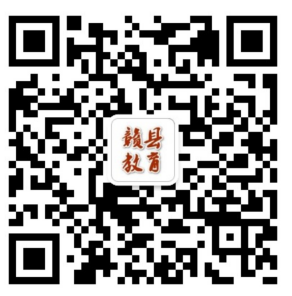 附件6：赣州市赣县区2022年考核招聘高层次人才高中和中专教师职位表附件7                 考生疫情防控承诺书本人已认真阅读并理解《赣县区2022年考核招聘高层次人才高中和中专教师公告》，知悉告知的所有事项和防疫要求，愿意遵守相关规定，承担社会疫情防控责任，并做出如下承诺：1.本人考前28天内无境外（或港台地区）旅居史；考前21天内无中高风险地区旅居史；考前14天内无中高风险地区（或有本土病例报告且已划定管控区域地区）所在县（市、区，直辖市为乡镇、街道）旅居史；如考前14天内有江西省外低风险地区旅居史和省内有本土疫情的县市区来（返）赣人员，应按照疫情防控要求落实管控措施。2.本人不属于仍在隔离治疗期的新冠肺炎确诊病例、疑似病例、无症状感染者；不属于处于健康管理期限内的密切接触者、密切接触者的密切接触者，以及其他重点人群；不属于健康码显示为黄码或红码人员。3.本人在考前7天内自行测量体温，自我监测健康状况，保证体温低于37.3℃、个人健康状况正常。如7天内有发热、干咳、嗅觉减退等异常状况，主动提供48小时内核酸检测阴性证明。4.本人严格遵守考点疫情防控工作要求，如在入场前和考试中有发热（体温≥37.3℃）或咳嗽等异常状况，本人承诺听从考试工作人员安排，并自愿接受防疫处置和核酸检测。本人保证以上承诺信息真实、准确，并知悉与之相关的法律责任。如有瞒报、错报、漏报的情况，一切后果自负。本人考前14天内旅居史：身份证号：               联系电话：考生签名（请勿潦草）： 姓名性别照片民族出生年月照片职称资格及专业教师资格证层次与学科照片第一学历毕业学校与专业最高学历毕业学校与专业报考岗位学科手机号码学习工作经历和获得荣誉情况经本人确认，填报所有信息和提供的材料真实，如有虚假，所造成的一切后果由本人承担。              签名：                            年     月     日经本人确认，填报所有信息和提供的材料真实，如有虚假，所造成的一切后果由本人承担。              签名：                            年     月     日经本人确认，填报所有信息和提供的材料真实，如有虚假，所造成的一切后果由本人承担。              签名：                            年     月     日经本人确认，填报所有信息和提供的材料真实，如有虚假，所造成的一切后果由本人承担。              签名：                            年     月     日经本人确认，填报所有信息和提供的材料真实，如有虚假，所造成的一切后果由本人承担。              签名：                            年     月     日序号姓 名性别出生年月籍贯最高学历毕业院校所学专业毕业时间报考岗位联系电话例：语文不限应届生岗序号招聘主管单位招聘岗位名称招聘人数资   格    条     件资   格    条     件资   格    条     件资   格    条     件资   格    条     件报名咨询电话备注序号招聘主管单位招聘岗位名称招聘人数专业学历学位年龄其他条件报名咨询电话备注1赣州市赣县区教科体局高中（中专）语文岗113中国语言文学（0501）汉语国际教育（0453）学科教学（语文）（045103）研究生及以上硕士及以上35周岁及以下1.具有高中及以上语文学科教师资格证；0797-4441307  0797-72462012赣州市赣县区教科体局高中（中专）语文岗213中国语言文学（0501）汉语国际教育（0453）学科教学（语文）（045103）研究生及以上硕士及以上35周岁及以下1.具有高中及以上语文学科教师资格证；2.限应届毕业生0797-4441307  0797-72462013赣州市赣县区教科体局高中（中专）英语岗19英语语言文学（050201）学科教学（英语）（045108）英语笔译（055101））英语口译（055102）外国语言学及应用语言学（050211）国际贸易学（020206）研究生及以上硕士及以上35周岁及以下1.具有高中及以上英语学科教师资格证；0797-4441307  0797-72462014赣州市赣县区教科体局高中（中专）英语岗29英语语言文学（050201）学科教学（英语）（045108）英语笔译（055101））英语口译（055102）外国语言学及应用语言学（050211）国际贸易学（020206）研究生及以上硕士及以上35周岁及以下1.具有高中及以上英语学科教师资格证；2.限应届毕业生0797-4441307  0797-72462015赣州市赣县区教科体局高中（中专）政治岗13哲学（01）法学（0301）政治学（0302）社会学（0303）马克思主义理论（0305）学科教学（思政）（045102）法律（0351）研究生及以上硕士及以上35周岁及以下1.具有高中及以上政治学科教师资格证；0797-4441307  0797-72462016赣州市赣县区教科体局高中（中专）政治岗23哲学（01）法学（0301）政治学（0302）社会学（0303）马克思主义理论（0305）学科教学（思政）（045102）法律（0351）研究生及以上硕士及以上35周岁及以下1.具有高中及以上政治学科教师资格证；2.限应届毕业生0797-4441307  0797-72462017赣州市赣县区教科体局高中（中专）历史岗14历史学（06）学科教学（历史）（045109）文物与博物馆（0651）研究生及以上硕士及以上35周岁及以下1.具有高中及以上历史学科教师资格证；0797-4441307  0797-72462018赣州市赣县区教科体局高中（中专）历史岗24历史学（06）学科教学（历史）（045109）文物与博物馆（0651）研究生及以上硕士及以上35周岁及以下1.具有高中及以上历史学科教师资格证；2.限应届毕业生0797-4441307  0797-72462019赣州市赣县区教科体局高中（中专）日语岗1日语语言文学（050205）日语笔译（055105）日语口译（055106）研究生及以上硕士及以上35周岁及以下1.具有高中及以上日语学科教师资格证；0797-4441307  0797-7246201